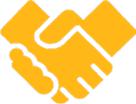 Оценка эффективноститечение последнего месяца действия социального контракта орган социальной защиты населения под-готавливает заключение об оценке выполнения ме-роприятий программы социальной адаптации или о целесообразности продления срока действия соци-ального контракта не более чем на половину срока ранее заключенного социального контракта.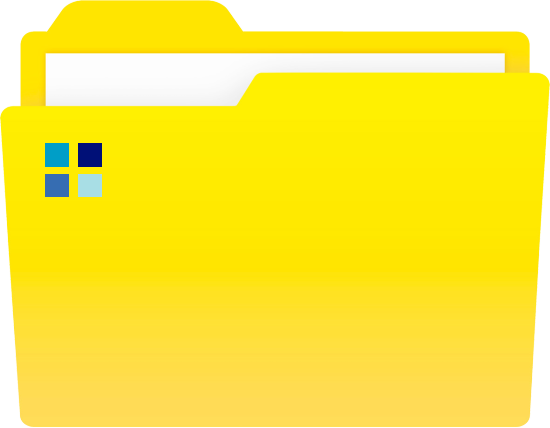 течение четвертого месяца после месяца окончания срока действия социального контракта орган социаль-ной защиты населения подготавливает отчет об оцен-ке эффективности реализации социального контракта, включающий в себя:99 сведения о доходах гражданина (семьи граждани-на) за три месяца, следующие за месяцем окон-чания срока действия социального контракта, которые представляет гражданин, и их сравнение со сведениями о доходах, представленных граж-данином при подаче заявления на оказание госу-дарственной социальной помощи на основании социального контракта;99 оценку условий жизни гражданина (семьи граж-данина) по окончании срока действия социально-го контракта;99 анализ целесообразности заключения нового со-циального контракта.Отчет предоставляется органом социальной защиты населения в министерство ежемесячно.Органом социальной защиты населения проводится ежемесячный мониторинг условий жизни гражданина (семьи гражданина) в течение следующего срока со дня окончания срока действия социального контрак-та; в течение 12 месяцев проверяется факт ведения гражданином личного подсобного хозяйства; По результатам, полученным в ходе мониторин-га, орган социальной защиты населения принимает решение о целесообраз-ности заключения с гражда-нином нового социаль-ного контракта.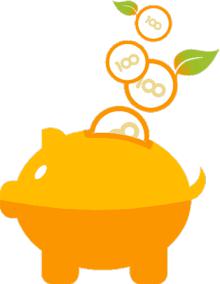 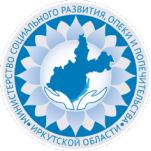 Социальныйконтракт.Ваши идеиработают на вас!По вопросам заключения социальных контрактов Вы можете обратиться в Управление социальной защиты по адресу г.Усолье – Сибирское Б.Хмельницкого,32 контактные телефоны: 8(39543) 6-89-398(39543) 6-21-23   8 (950) 147- 49- 57или к специалистам участковых служб МО Усольского района (для жителей Усольского района)согласно графику приемаКаждый  четверг в фойе Управления социальной защиты населения в 14-00 часов проводятся обучающие семинары по заключению социальных контрактов с малоимущими гражданами.   Министерство социального развития, опеки и попечительства Иркутской области ОГКУ «УСЗН по городу Усолье- Сибирское и Усольскому району»памяткаправила реализации мероприятий оказаниягосударственной социальной помощи на основании социального контрактаведение личногоподсобного хозяйства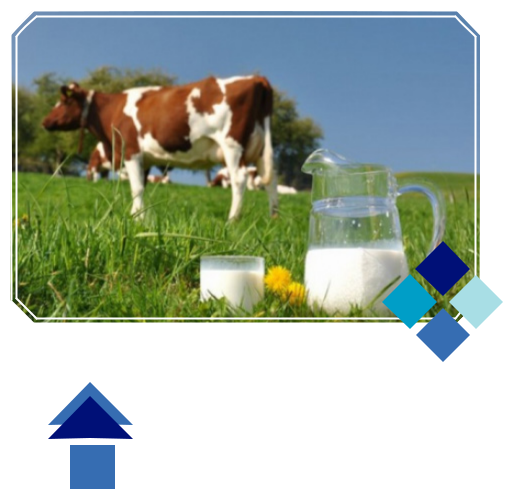  СОЦИАЛЬНЫЙ  КОНТРАКТ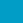 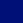 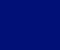 Максимальный срок,на который заключается контрактОбщий срок, на который заключается социальный контракт, составляет не более чем на 12 мес.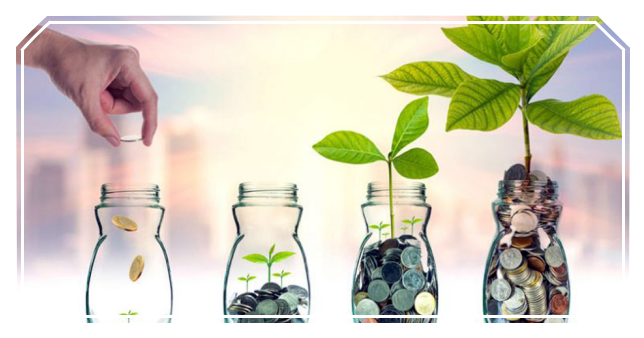 Требования к конечному результату по исполнению социального контракта99 Регистрация гражданина в качестве налогопла-тельщика налога на профессиональный доход;99 повышение денежных доходов гражданина (семьи гражданина) по истечении срока действия соци-ального контракта.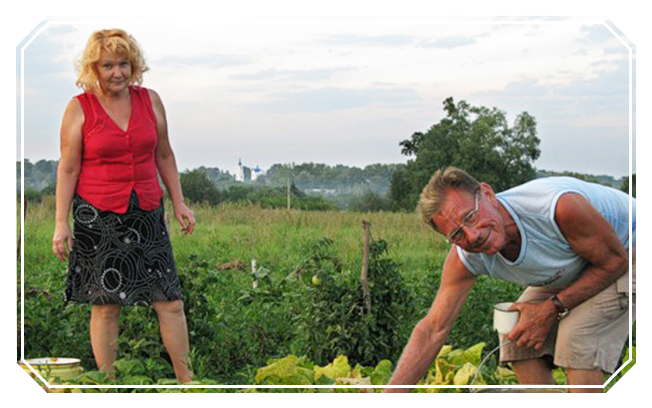 Обязательства гражданина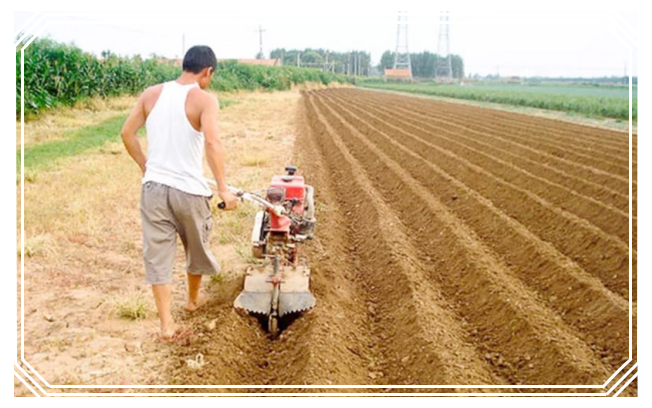 по исполнению социального контракта99 встать на учет в налоговом органе в качестве на-логоплательщика налога на профессиональный доход;99 приобрести в период действия социального кон-тракта необходимые для ведения личного под-собного хозяйства товары, а также продукцию, относимую к сельскохозяйственной продукции, утвержденную постановлением Правительства Российской Федерации от 25 июля 2006 г. № 458 «Об отнесении видов продукции к сельскохозяй-ственной продукции и к продукции первичной переработки, произведенной из сельскохозяй-ственного сырья собственного производства»;99 осуществлять реализацию сельскохозяйственной продукции, произведенной и переработанной при ведении личного подсобного хозяйства.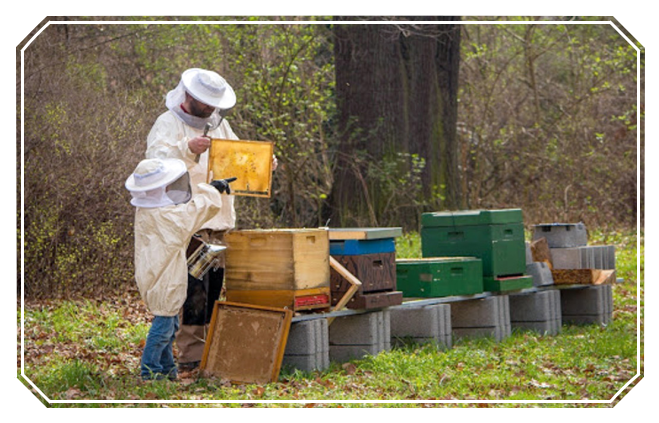 Обязательства органов социальной защиты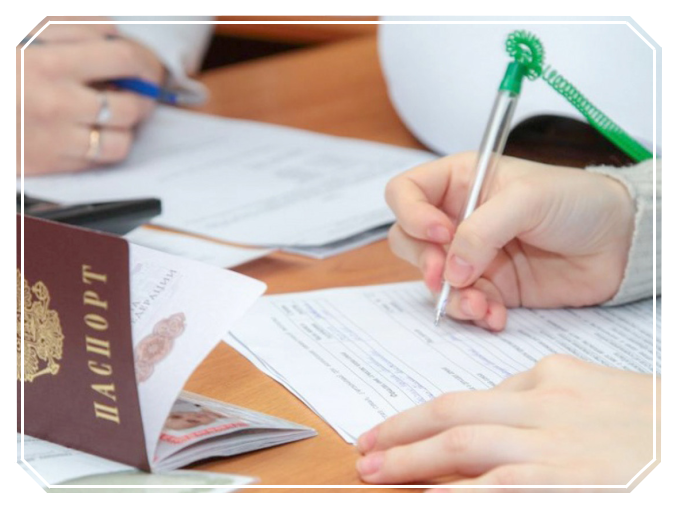 9  Оказывать совместно с органами исполнитель-ной  власти  субъекта  Российской  Федерации, уполномоченными в сфере сельского хозяйства, органами местного самоуправления и иными организациями содействие гражданину в осу-ществлении ведения им личного подсобного хо-зяйства, в реализации продукции личного под-собного хозяйства;99 совместно с налоговыми органами субъекта Рос-сийской Федерации оказывать содействие граж-данину в постановке на учет в качестве налого-плательщика налога на профессиональный доход;99  осуществлять  гражданину  денежную  вы-плату с целью ведения им личногоподсобного хозяйства в соответствии  с  условиямисоциального контракта.ВЕДЕНИЕ ЛИЧНОГО ПОДСОБНОГО ХОЗЯЙСТВА * ВЕДЕНИЕ ЛИЧНОГО ПОДСОБНОГО ХОЗЯЙСТВА * ВЕДЕНИЕ ЛИЧНОГО ПОДСОБНОГО ХОЗЯЙСТВАРазмер социальнойСрок предоставленияРазмер социальнойвыплаты повыплатывыплаты повыплатысоцконтрактусоцконтрактуне более 100 000 руб.не более 30 000 руб.единовременно(курс обучения)единовременно(курс обучения)